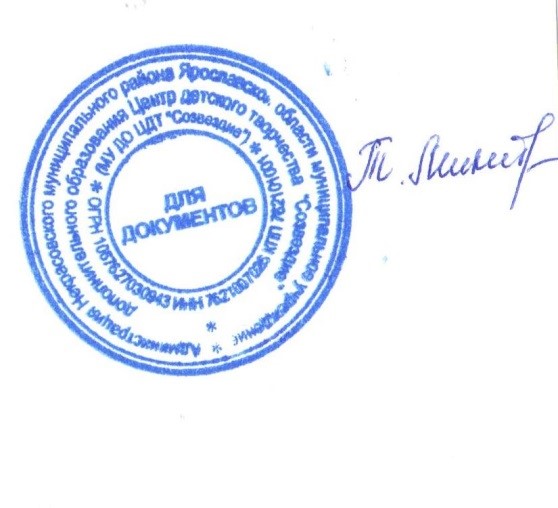 УТВЕРЖДАЮ:директор МУ ДО ЦДТ «Созвездие»___________________Т.В. Микитюкот  «09» января 2017 годаПриказ от 09.01.2017 г. №1/16  Положение о самообразовании педагогов дополнительного образованияМУ ДО ЦДТ «Созвездие»I. Общие положения 1.1	Настоящее положение разработано в соответствии с Законом РФ «Об образовании», Типовым положением об общеобразовательном учреждении дополнительного образования, Уставом МУ ДО Центр детского творчества «Созвездие» Некрасовского муниципального района Ярославской области (далее ЦДТ «Созвездие»)1.2. Настоящее Положение регулирует деятельность педагогов дополнительного образования по теме самообразования, которая является одной из основных форм работы повышения квалификации и аттестации. 1.3. Работа педагогов по теме самообразования является обязательной. 1.4. При совмещении педагогом двух и более должностей тема самообразования определяется по каждому виду деятельности.II. Цель и задачи2.1. Целью работы над темами самообразования является систематическое повышение педагогами своего профессионального уровня. 2.2. Задачи: 1) совершенствование теоретических знаний, педагогического мастерства участников образовательного процесса; 2) овладение новыми формами, методами и приемами обучения и воспитания детей; 3) изучение и внедрение в практику передового педагогического опыта, новейших достижений педагогической, психологической и других специальных наук, новых педагогических технологий, методов обучения; 4) развитие в учреждении инновационных процессов.III. Порядок работы над темой самообразования3.1. Педагогу предоставляется право выбора темы самообразования.3.2. При выборе темы необходимо учитывать:актуальность и важность темы,ее научно-теоретическое и практическое значение,степень освещенности данного вопроса в различных источниках,взаимосвязь выбранной темы с единой методической темой учрежденияспецифики их индивидуальных интересов.Срок работы над темой определяется индивидуально и может составлять от 2-х до 5-ти лет. 3.3. Каждый педагог имеет индивидуальный план работы над темой. 3.4. В процессе работы над темой самообразования и по ее завершению педагог представляет наработанный материал. Формы представления могут быть различны: выступления (отчет) на заседании МС, педсовета; теоретический, методический и практический семинар; практикум; тренинг; мастер - класс; открытое занятие. 3.5. Методист ведет учет тем самообразования, курирует деятельность педагогов по их реализации, консультирует, оказывает обходимую методическую помощь. 3.6. Результат работы по теме самообразования может быть представлен в форме: - доклада, - реферата, - статьи в журнале, - программы, - дидактического материала, - методического пособия, - научно - методической разработки Весь наработанный материал сдается в методистам и является доступным для использования другими педагогами. 3.7. Наиболее значимый опыт работы педагога может быть рекомендован учреждением  к распространению на различных уровнях. IV. Контроль за самообразованием педагогов.В целях осуществления методического контроля за самообразованием педагогов в конце учебного года заполняется таблица:4.2. По итогам работы над темой самообразования заполняется лист «ежегодная форма отчета по самообразованию»  (приложение 4) и проводится корректировка профессионального развития каждого педагога, определяются коллективные и индивидуальные формы самообразования педагогов.Положение сопровождается приложениями.Приложение №2Примерная структура программы самообразования..Тема самообразования.Цель изучения данной темы.План самообразования по форме:Приложение №3Действия и мероприятия, проводимые в процессе работы над темой:1. Изучение методической, педагогической и предметной литературы2. Обзор в интернете педагогических технологий, в состав которых входят элементы исследовательской деятельности3.  Анализ основных методов исследования и способов реализации каждого метода4. Посещение научно-практических конференций, соревнований  и анализ требований, предъявляемых к работам учащихся5. Выявление одаренных детей6. Составление календарно-тематического планирования работы с детьми, направленной не только на выполнение ими исследовательской работы, но и на обучение основным методам научного познания7. Составление индивидуального плана подготовки и проведения научно-исследовательской работы каждого обучающегося8. Организация научно-исследовательской работы учащихся9. Изучение информационно-компьютерных технологий для соответствующего требованиям оформления результатов исследований и наглядно-иллюстративного материала в виде презентации или Интернет-сайта10. Подготовка обучающихся к публичному выступлению11. Участие детей в научно- практических конференциях, соревнованиях, выставках12. Подведение итогов и обобщение опытаСпособ демонстрации результатов проделанной работы:1. Разработка методических рекомендаций по организации научно-исследовательской работы обучающихся.Приложение №1Примерный план работы педагога над темой самообразованияПримерный план отчета. Примерный план отчета по работе над темой самообразования в период реализации мероприятий практического этапа: - Обоснование выбора темы. - Цель и задачи работы над темой, сроки. - Анализ состояния вопроса по литературным источникам, имеющегося опыта по решению проблемы. - Какая предусмотрена (или реализуется) система мер для решения педагогом проблемы в конкретных условиях. Какой предполагается результат и форма его представления. Приложение 4Ежегодная форма отчета педагога по теме самообразованияФ.И.О. педагогаОписание реализации индивидуального плана работы педагога по самообразованиюПеречень открытых занятий, мероприятийТворческое объеденениеФ.И.О.педагогаЭтапы профессионального развитияЭтапы профессионального развитияЭтапы профессионального развитияЭтапы профессионального развитияТворческое объеденениеФ.И.О.педагогаРазвитие своего опытаОсвоение чужого опытаОсвоение научной разработкиСоздание новой практики через экспериментУказывается проблемаЧей опыт, где он опубликованИз какого журнала, книги и т.д.Проблема экспериментЭтапыСодержание деятельностиСрокиПодведение   итогов1. Поиск и составление списка литературы, Интернет источников по теме с/образования (список пополняется в течение времени с/образования)беседа с руководителями                учреждения2.Изучение состояния выбранной проблемы с позиции теории и передовой педагогической практики. (Посещаются занятия, анализируется литература, проводится анкетирование и тестирование обучающихся и педагогов.)МС, беседа с руководителями                 учреждения3Проектирование собственного педагогического поиска. (Определяются вопросы, цели, над которыми будет осуществляться работа, проектируется ожидаемый результат, разрабатываются критерии достижения целей, намечаются этапы продвижения в поиске.) Консультации у руководителей  МС, ИМЦ, ИРООО.МС,  ИМЦ,ИРООО4Опытно-экспериментальная проверка своего с/образовательного проекта. (Приглашает коллег для анализа, фиксирует результаты в сравнительных таблицах, приходит к выводу – то ли получено, что планировано было получить.)Открытые занятия, собеседования с коллегами, руководителями учреждения, МС5Рефлексия. Оформление и представление результатов с/образования в виде методических рекомендаций, дидактических разработок, планов, реферата и т.д.Выступление на научно-практической конференции учреждения, района, МС, круглом столе.ЭтапыСодержание работыСрокиФорма представления результатовI. Диагностический1. Анализ затруднений.2. Постановка проблемы.3. Изучение литературы по проблеме и имеющегося опытаПервый годработы над темойСобеседование с методистом, заместителем директора II. Прогностический1. Определение цели и задач работы над темой.2. Разработка системы мер, направленных на решение проблемы.3. Прогнозирование результатовПервый годработы над темойВыступление на заседании МС, педсоветахIII. Практический1. Внедрение передового педагогического опыта; системы мер, направленных на решение проблемы.2. Формирование методического комплекса.3. Отслеживание процесса, текущих и промежуточных результатов.4. Корректировка работыВторой годработы над темойОткрытые занятия, выступления на заседании МСIV. Обобщающий1. Подведение итогов.2. Оформление результатов работы по теме.3. Представление материаловТретий годработы над темойВыступления на заседании педсоветаV. Внедренческий1. Использование опыта самим педагогом в процессе дальнейшей работы.2. Распространение опытаВ ходе дальнейшей пед. деятельностиРеферат, индивидуальный творческий проект и др. Содержание----/---- уч. год----/---- уч. год----/---- уч. годНазвание темыГод работы над темойОбобщение темы, дата, номер документаЭтап работы над темойЗадачи данного этапаРезультатыСроки, датаПроделанная работа на данном этапеРезультатДата проведения открытого урока, мероприятияТема урока, мероприятияФИО присутствующихОценка